                                                                                                                                                                                                  ระเบียบคณะกรรมการจัดการแข่งขันกีฬาฟุตซอล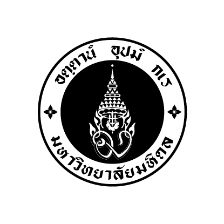 กีฬาบุคลากรภายในมหาวิทยาลัยมหิดล  ประจำปี พ.ศ. 2562
********************เพื่อให้การแข่งขันกีฬาฟุตซอลภายในมหาวิทยาลัยมหิดลเป็นไปด้วยความเรียบร้อยและบรรลุวัตถุประสงค์  ของคณะกรรมการจัดการแข่งขันกีฬาภายในมหาวิทยาลัยมหิดล ในการเชื่อมความสามัคคีภายในหน่วยงานและ     ส่งเสริมให้บุคลากรได้มีโอกาสเล่นกีฬากันมากขึ้นจึงกำหนดระเบียบคณะกรรมการจัดการแข่งขันกีฬาฟุตซอล กีฬาบุคลากรภายในมหาวิทยาลัยมหิดล     ประจำปี พ.ศ. 2561 ไว้ดังต่อไปนี้ข้อ 1  ระเบียบนี้เรียกว่า “ระเบียบคณะกรรมการจัดการแข่งขันกีฬาฟุตซอล กีฬาบุคลากรภายในมหาวิทยาลัยมหิดล ประจำปี พ.ศ. 2562 ”ข้อ 2  ระเบียบนี้ให้ใช้บังคับตั้งแต่วันถัดจากวันประกาศเป็นต้นไปข้อ 3  ให้ยกเลิกระเบียบใดที่ขัดกับระเบียบนี้ โดยให้ใช้ระเบียบนี้แทนข้อ 4  กติกาการแข่งขัน4.1 ให้ใช้กติกาการแข่งขันกีฬาฟุตซอลของสหพันธ์ฟุตซอลนานาชาติ (FIFA) ซึ่งสมาคมฟุตบอล    แห่งประเทศไทย ในพระบรมราชูปถัมภ์ กำหนดใช้ในปัจจุบันและระเบียบคณะกรรมการจัดการแข่งขันกำหนดขึ้น4.2 ให้มีผู้เล่นอื่นซึ่งอยู่นอกสังกัดทีมที่ส่งเข้าแข่งขัน สามารถเข้าร่วมทีมนอกสังกัดนั้นได้ กรณีทีม    ต้นสังกัดมีผู้เล่นครบตามจำนวนและไม่ได้ส่งชื่อผู้เล่นคนนั้นร่วมทีม4.3 ในกรณีที่มีผู้เล่นนอกสังกัดมาร่วมทีม ระหว่างการแข่งขันแต่ละทีมจะต้องมีผู้เล่นในสังกัดอยู่ในสนาม 4 คน และนอกสังกัดอยู่ในสนาม   1  คน ทั้งนี้   (เฉพาะทีมฟุตซอล รุ่นทั่วไป) จะทำการกำหนด วันประชุมผู้จัดการทีม4.4 ตัวแทนจากคณะ/สถาบัน ส่งเข้าร่วมการแข่งขันได้รุ่นล่ะ1 ทีมเท่านั้น4.5 นักกีฬาสามารถลงสมัครแข่งขันได้เฉพาะรุ่นเดียวเท่านั้น ข้อ 5  ประเภทการแข่งขัน  5.1 รุ่นประเภททีมชายไม่จำกัดอายุ  (รับสมัครจำนวน 24 ทีม)5.2 รุ่นประเภททีมชายอายุ 40 ปีขึ้นไป (ไม่เกินปี2522 รับสมัครจำนวน 8 ทีม)ข้อ 6  คุณสมบัติผู้เข้าร่วมการแข่งขัน  เป็นบุคลากรในมหาวิทยาลัยมหิดล ข้อ 7  การสมัครเข้าร่วมการแข่งขัน และข้อปฏิบัติในการแข่งขัน7.1 ให้แต่ละหน่วยงานส่งรายชื่อผู้เล่นเข้าแข่งขันได้ไม่เกิน 15 คน แต่ไม่น้อยกว่า 7 คน 7.2 ให้แต่ละหน่วยงานส่งหลักฐานนักกีฬาดังนี้ 7.2.1 แผงรูปและรายชื่อ (ส่งเข้าในระบบกีฬาบุคลากร)7.2.2 บัตรประจำตัวประชาชน (ใช้ยื่นต่อคณะกรรมการจัดการแข่งขันในวันที่แข่งขัน)7.2.3 สำเนาบัตรข้าราชการ/พนักงาน/ลูกจ้าง/คำสั่งบรรจุแต่งตั้ง/คำสั่งจ้าง (อย่างใดอย่างหนึ่ง)7.2.4 นักกีฬาที่แสดงหลักฐานไม่ครบไม่มีสิทธิลงเล่นในการแข่งขัน 7.2.5 นักกีฬาที่ลงสมัครสามารถลงสมัครได้แค่รายการเดียว7.2.6 ค่าประกันทีมเข้าแข่งขัน 1000 บาทข้อ 8  วิธีการจัดการแข่งขัน ให้จัดการแข่งขันดังนี้8.1 ประเภททีมชายทั่วไปรอบแรกแบ่งออกเป็น 4 สาย แต่ละสายแข่งขันแบบพบกันหมด ทีมที่ได้คะแนนอันดับที่ 1 และ 2 ของแต่ละสายผ่านเข้ารอบในรอบต่อไป โดยให้ทีมที่ได้อันดับที่ 1 – 4 ของปีที่ผ่านมา เป็นทีมวางของสายที่ 1 สายที่ 2,สายที่ 3 และสายที่ 4 ตามลำดับ8.2 ประเภททีมชายอายุ 40ปีขึ้นไปแบ่งออกเป็น 2 สาย ทีมที่ได้คะแนนอันดับที่ 1 และ 2 ของแต่ละสายผ่านเข้ารอบในรอบต่อไป หรือทีมมีจำนวนน้อยจัดแบบลีคเก็บคะแนน8.3 การแข่งขันในรอบที่ 2 จนถึงรอบชิงชนะเลิศ ให้ประกบคู่ตามตารางที่ฝ่ายจัดการแข่งขันกำหนดข้อ 9  สนามแข่งขัน เวลาในการแข่งขัน 9.1 เวลาที่ใช้ในการแข่งขัน : รอบแรกและรอบสอง ใช้เวลา 30 นาที แบ่งออกเป็น 2 ครึ่งๆ ละ 20 นาที  แบ่งออกเป็น 2 ครึ่งๆ ละ 20 นาที(เวลาเดินตลอดไม่มีหยุดเวลา) โดยหยุดพักครึ่งระหว่าง การแข่งขัน 5 นาที9.2 สนามแข่งขัน : สนามฟุตซอล มหาวิทยาลัยมหิดล ศาลายา นครปฐม ข้อ 10  กติกาการให้คะแนน10.1 ให้ทีมที่ชนะได้ 3 คะแนน ทีมแพ้ได้ 0 คะแนน10.2 ผลการแข่งขันที่เสมอกัน ให้ทีมละ 1 คะแนน10. 3 ในกรณีที่มีทีมได้คะแนนรวมเท่ากันในแต่ละสายสองทีม ให้ใช้วิธีดูผลการแข่งขันระหว่าง      สองทีมนั้น(Head To Head) เพื่อหาทีมเข้าไปเล่นในรอบต่อไป แต่ถ้าผลปรากฏว่าเสมอกันให้จับสลากตัดสินหาทีมเข้ารอบต่อไป 10.4 ในกรณีที่มีทีมได้คะแนนรวมเท่ากันในแต่ละสายมากกว่าสองทีมให้ใช้วิธีจับฉลากตัดสินเพื่อหาทีมเข้ารอบต่อไป               ข้อ 11  การเปลี่ยนตัวผู้เข้าร่วมแข่งขัน                                                                                              ระหว่างการแข่งขัน ให้เปลี่ยนตัวผู้เข้าแข่งขันได้ตลอดเกมการแข่งขัน จากตัวผู้เล่นสำรองที่ระบุชื่อไว้ก่อนแข่งขันครั้งนั้นข้อ 12  กำหนดการแข่งขัน ให้จัดการแข่งขันระหว่างเดือนกุมภาพันธ์-เดือนมีนาคม  เว้นแต่ มีเหตุจำเป็นให้คณะกรรมการจัดการแข่งขันฯ เปลี่ยนแปลงกำหนดการได้ตามความเหมาะสมข้อ 13 ชุดแข่งขัน และอุปกรณ์การแข่งขัน13.1 ให้แต่ละทีมแต่งกายเข้าแข่งขันเหมือนกันทุกคน ยกเว้น ผู้รักษาประตูให้ใช้ชุดแข่งขันที่มีสีแตกต่างกับผู้เข้าร่วมการแข่งขัน และต้องมีเบอร์เสื้อแสดงชัดเจน และหมายเลขเสื้อต้องตรงกับใบสมัคร หากไม่ปฏิบัติตามคณะกรรมการมีสิทธิที่จะไม่ให้บุคคลนั้นลงแข่งในสนามได้ 13.2 ให้ผู้เข้าแข่งขันที่เป็นหัวหน้าทีมติดเครื่องหมายสัญลักษณ์ (ปลอกแขน) ที่แขนเสื้อด้านซ้าย         ซึ่งผู้เข้าร่วมแข่งขันจะต้องจัดหามาเอง13.3 ให้ผู้ลงทำการแข่งขัน สวมรองเท้าหุ้มส้นแบบผ้าใบ หรือแบบหนังนิ่ม ที่ส้นทำด้วยยาง หรือวัสดุคล้ายคลึงกัน สวมถุงเท้ายาว และต้องใส่อุปกรณ์ป้องกัน (สนับแข้ง) ลงทำการแข่งขันทุกครั้ง หากไม่ปฏิบัติตาม ผู้ตัดสินมีสิทธิห้ามมิให้ลงทำการแข่งขันข้อ 14  ข้อปฏิบัติในการแข่งขัน14.1 ผู้เข้าร่วมการแข่งขันต้องยอมรับคำตัดสินและให้ความร่วมมือในการปฏิบัติงานของคณะกรรมการจัดการแข่งขันฯ กรรมการผู้ตัดสิน และเจ้าหน้าที่ ซึ่งปฏิบัติหน้าที่ในการแข่งขันอย่างเคร่งครัด14.2 ให้ผู้จัดการทีมส่งรายชื่อผู้เข้าร่วมการแข่งขันให้ตรงกับหมายเลขประจำตัวที่ได้ลงทะเบียนไว้แล้ว และส่งให้คณะกรรมการจัดการแข่งขันไม่น้อยกว่า  15  นาที14.3 ทีมที่ไม่มาแข่งขันหรือไม่พร้อมที่จะแข่งขันหรือมีผู้เข้าร่วมแข่งขันน้อยกว่า 4 คน หลังจากเวลากำหนด 10 นาที ให้ถือว่าทีมนั้นไม่มาแข่งขันตามที่กำหนด ให้ปรับแพ้ในนัดนั้นและให้ทีมคู่แข่งขันชนะ 14.4 ตลอดการแข่งขันผู้เข้าแข่งขันต้องประพฤติตนเป็นนักกีฬาที่ดี และต้องปฏิบัติตามกติกา             การแข่งขันอย่างเคร่งครัด14.5 ผู้เข้าแข่งขันคนใดที่ละเมิดกติกาการแข่งขัน ซึ่งผู้ตัดสินได้ตักเตือนเป็นทางการโดยแสดงใบเหลืองจะได้รับการบันทึกเป็นทางการโดยคณะกรรมการจัดการแข่งขันทุกครั้ง และหากมีการละเมิดเช่นนี้อีกเป็นครั้งที่สอง     ในการแข่งขันคราวต่อไป จะถูกตัดสิทธิห้ามลงแข่งขันในนัดที่ทีมของตนจะต้องแข่งขันตามกำหนดการคราวต่อไป         1 ครั้ง โดยอัตโนมัติ14.6  ผู้เข้าแข่งขันหรือเจ้าหน้าที่ทีมคนใดที่ละเมิดกติกาการแข่งขัน ซึ่งผู้ตัดสินลงโทษโดยการ            ให้ใบแดง จะต้องออกจากการแข่งขันและออกนอกสนามแข่งขัน และห้ามลงทำการแข่งขันครั้งต่อไป 1 ครั้ง 14.7 กรณีนักกีฬาโดนใบเหลืองและใบแดง จะมีบทลงโทษคือจะปรับเงินค่าใบเหลือง 50 บาท       ใบแดง 100 บาท  (หลังจากจบการแข่งขันคณะกรรมการจัดการแข่งขันจะออกใบเสร็จให้กับทีมที่เสียค่าปรับ)14.8 กรณีทีมที่ส่งเข้าร่วมการแข่งขันมาแข่งขันไม่มาทการแข่งขันให้ครบทุกแมท คณะกรรมการจัดการแข่งขันจะทำการยึดเงินประกันทีม 14.9 กรณีทีมที่ส่งเข้าร่วมการแข่งขันไม่มาแข่งขันเลยและไม่ได้แจ้งต่อคณะกรรมการจัดการแข่งขันคณะกรรมการฯจะมีบทลงโทษตัดสิทธิ์ไม่ให้เข้าร่วมการแข่งขัน 1 ปี*** กรณีที่ผู้เข้าแข่งขันหรือเจ้าหน้าที่ทีมคนใดถูกลงโทษโดยผู้ตัดสินให้ใบแดง อันเนื่องมาจากการ      ดูหมิ่นด้วยการใช้คำพูดที่ไม่เหมาะสม เช่น การด่าว่าให้ร้ายกรรมการผู้ตัดสินอย่างรุนแรง หรือขู่เข็ญว่าจะใช้กำลังประทุษร้าย หรือได้ใช้กำลังประทุษร้ายต่อผู้เล่นฝ่ายตรงข้ามหรือกรรมการผู้ตัดสิน คณะกรรมการจัดการแข่งขัน           อาจพิจารณาให้ตัดสิทธิบุคคลนั้นออกจากการเข้าร่วมการแข่งขันตลอดรายการ ข้อ 15 กรรมการตัดสินและเจ้าหน้าที่ ให้อยู่ในดุลยพินิจของคณะกรรมการจัดการแข่งขัน                 ข้อ 16 การประท้วง และการอุทธรณ์ให้แต่ละทีมที่ต้องการประท้วงทำหนังสือประท้วงต่อคณะกรรมการจัดการแข่งขัน พร้อมหลักฐานประกอบ (ถ้ามี) ภายในระยะเวลา 24 ชม. หากเลยกำหนดนั้น ถือว่าหมดสิทธิในการประท้วงไม่ว่ากรณีใดๆ คำวินิจฉัย   ของคณะกรรมการจัดการแข่งขันให้ถือเป็นที่สุดข้อ 17 การลงโทษบุคคลใดมีเรื่องชกต่อย ทะเลาะวิวาทกัน ในระหว่างการแข่งขัน คณะกรรมการจัดการแข่งขันอาจรายงาน       ให้ผู้บังคับบัญชาของบุคคลนั้น เพื่อพิจารณาดำเนินการทางวินัยตามระเบียบของทางราชการต่อไป ข้อ 18 ในกรณีอื่นใดที่นอกเหนือจากนี้ให้คณะกรรมการจัดการแข่งขันเป็นผู้วินิจฉัยชี้ขาดตามความเหมาะสมแล้วแต่กรณี ประกาศ ณ วันที่ 10 มกราคม พ.ศ. 2562(นายกมลพันธ์ ธนสารประเสริฐ)          ประธานคณะกรรมการจัดการแข่งขัน        กีฬาฟุตซอลบุคลากร ประจำปี พ.ศ. 2562รายละเอียดการจัดการแข่งขัน-ระบบเปิดรับสมัครทีมฟุตซอลที่เข้าร่วมการแข่งขันตั้งแต่วันที่ 10 มกราคม ถึง วันที่ 30 มกราคม 2562-ประชุมผู้จัดการทีม และ จับสลากแบ่งสาย ในวันพฤหัสบดีที่ 31 มกราคม 2562-ระบบปิดส่งรายซื่อนักกีฬาภายในวันศุกร์ที่ 8 กุมภาพันธ์ 2562 เวลา 16.30 น.-กำหนดการแข่งขัน ตั้งแต่ วันที่ 13 กุมภาพันธ์ – วันที่ 27 มีนาคม 2562 (แข่งขันเฉพาะทุก วันจันทร์ - อังคาร – ศุกร์)